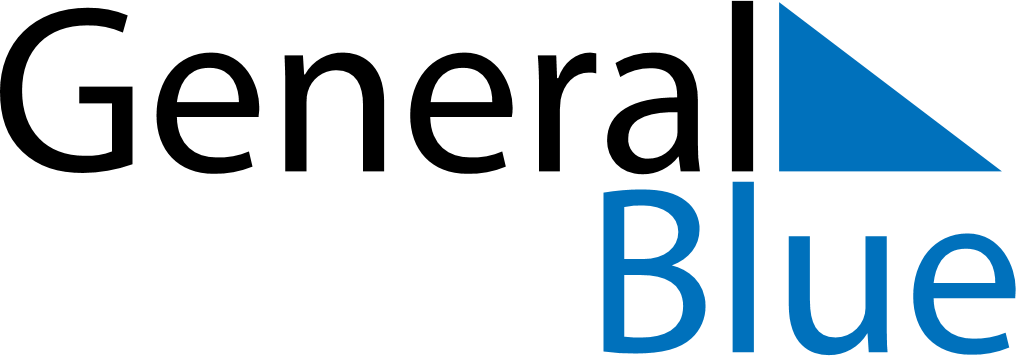 Chile 2024 HolidaysChile 2024 HolidaysDATENAME OF HOLIDAYJanuary 1, 2024MondayNew Year’s DayMarch 29, 2024FridayGood FridayMarch 31, 2024SundayEaster SundayMay 1, 2024WednesdayLabour DayMay 21, 2024TuesdayNavy DayJune 29, 2024SaturdaySaints Peter and PaulJuly 16, 2024TuesdayOur Lady of Mount CarmelAugust 15, 2024ThursdayAssumptionSeptember 18, 2024WednesdayNational holidaySeptember 19, 2024ThursdayArmy DayOctober 12, 2024SaturdayColumbus DayOctober 31, 2024ThursdayReformation DayNovember 1, 2024FridayAll Saints’ DayDecember 8, 2024SundayImmaculate ConceptionDecember 25, 2024WednesdayChristmas DayDecember 31, 2024TuesdayNew Year’s Eve